Examen1.- ¿Cómo se define de terapia Gestalt?La terapia Gestalt Es un sistema terapéutico totalmente experiencial, desarrollado por un discípulo de FREUD llamado FRITZ PERLS.2.- ¿Cómo se  ha definido la Terapia Gestalt?Una Filosofía de lo obvio.La Terapia del aquí y el ahora.Terapia de contacto.Terapia de la autenticidad.La vía del vacío fértil.3.- ¿A qué corriente psicológica pertenece la Terapia Gestalt? Pertenece a la psicología humanista (Tercera fuerza)4.- ¿Qué significa el Aquí y ahora?El aquí y ahora significa única forma saludable de estar en el mundo y poniendo énfasis en los aspectos sensoriales y emocionales que nos pasan.5.- ¿Porqué se dice que la terapia Gestalt posee un enfoque holístico?Porque mira al ser humano como un todo y no como un conjunto de partes superpuestas6.- ¿Hacia que ramas se orienta  la Terapia Gestalt?Hacia las áreas: Física, Relacional, Racional. Social, y Espiritual.7.- ¿Qué terapia Gestalt se utiliza para entablar diálogos entre las polaridades o partes opuestas a nuestra personalidad? Se utiliza la técnica terapéutica de la silla vacía 8.- ¿Cuál es la función de la Terapia Gestalt? Tiene como función guiar a la persona en la utilización de la energía de su oponente, en vez de resistírsele.9.- ¿Cuáles son los elementos que necesita el ser humano para conseguir ser completo, eficaz y creativo? Ha de tener tres elementos:AutoconocimientoSatisfacciónAutoapoyo10.- ¿Cuáles son las  resistencias o mecanismos de defensa que utiliza el ser humano?.Son cinco éstas resistencias: 1.- Confluencia2.- Deflexión.3.- Retroflexión4.- Introyección y5.- Proyección11.- ¿Cuáles son las Técnicas utilizadas en Terapia Gestalt?El diálogo:Hacer la rondaAsuntos inconclusosYo asumo responsabilidadLa proyecciónInvertir rolesContacto / separaciónEl ensayoLa exageraciónPuedo ofrecerte una fraseNaturalmente” y “es obvio quePuede usted quedarse con sus emociones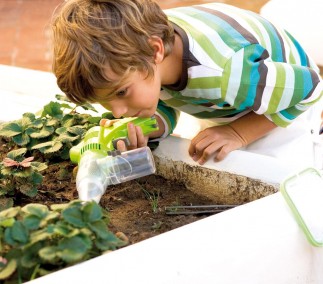 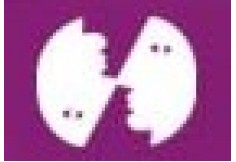 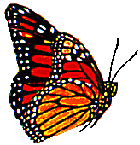 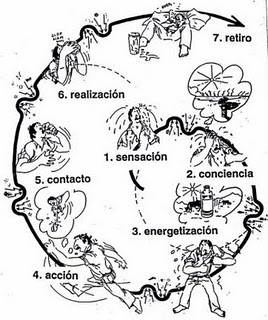 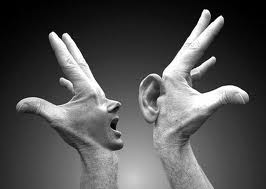 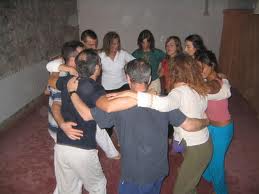 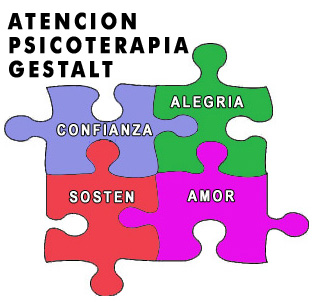 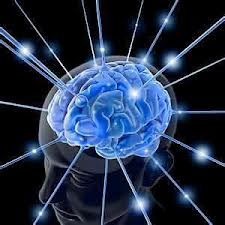 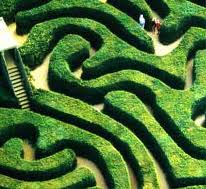 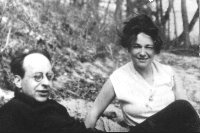 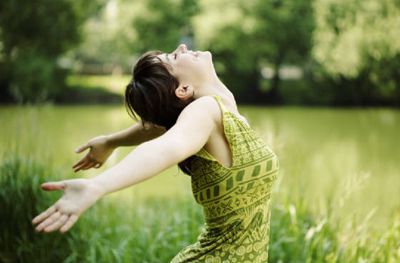 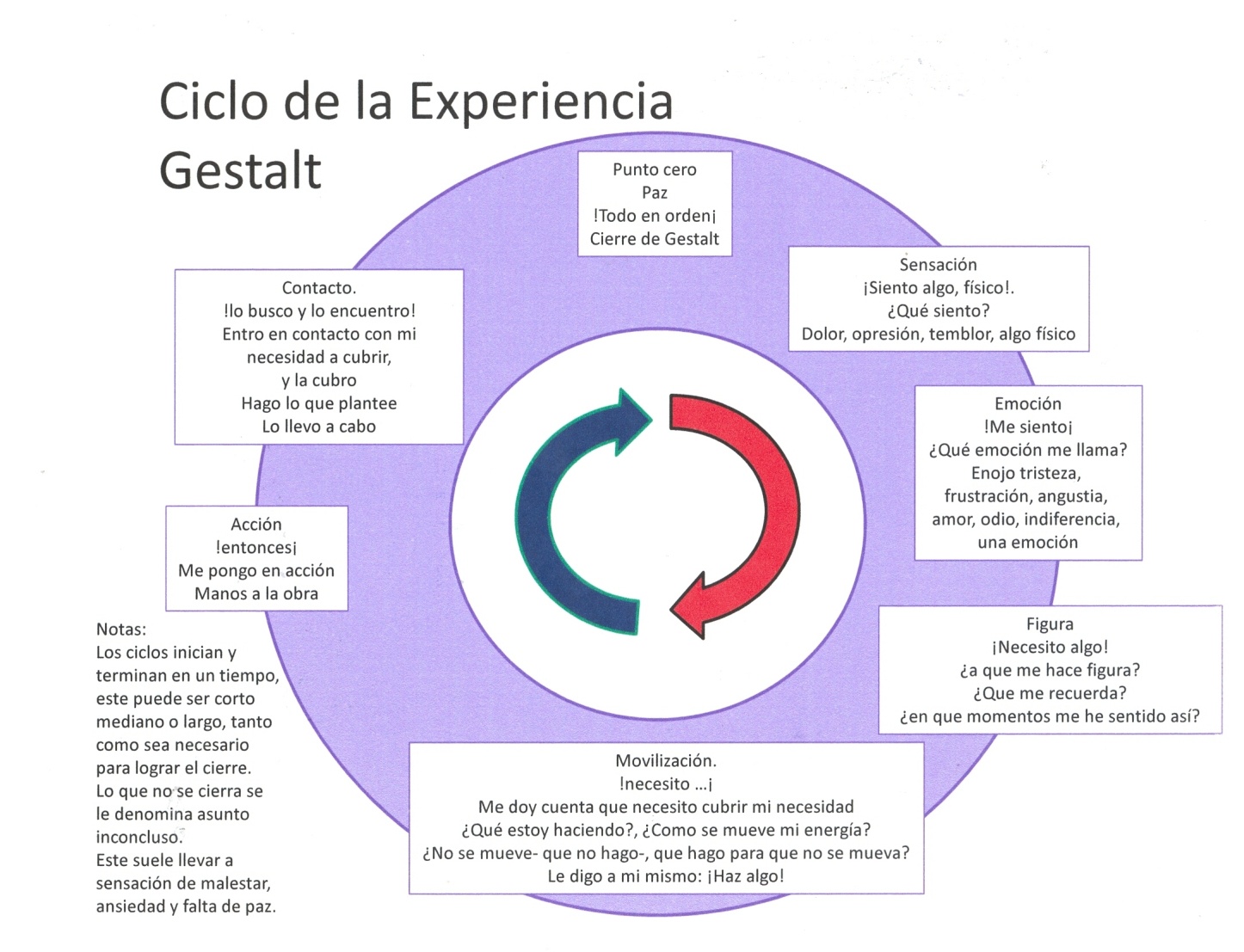 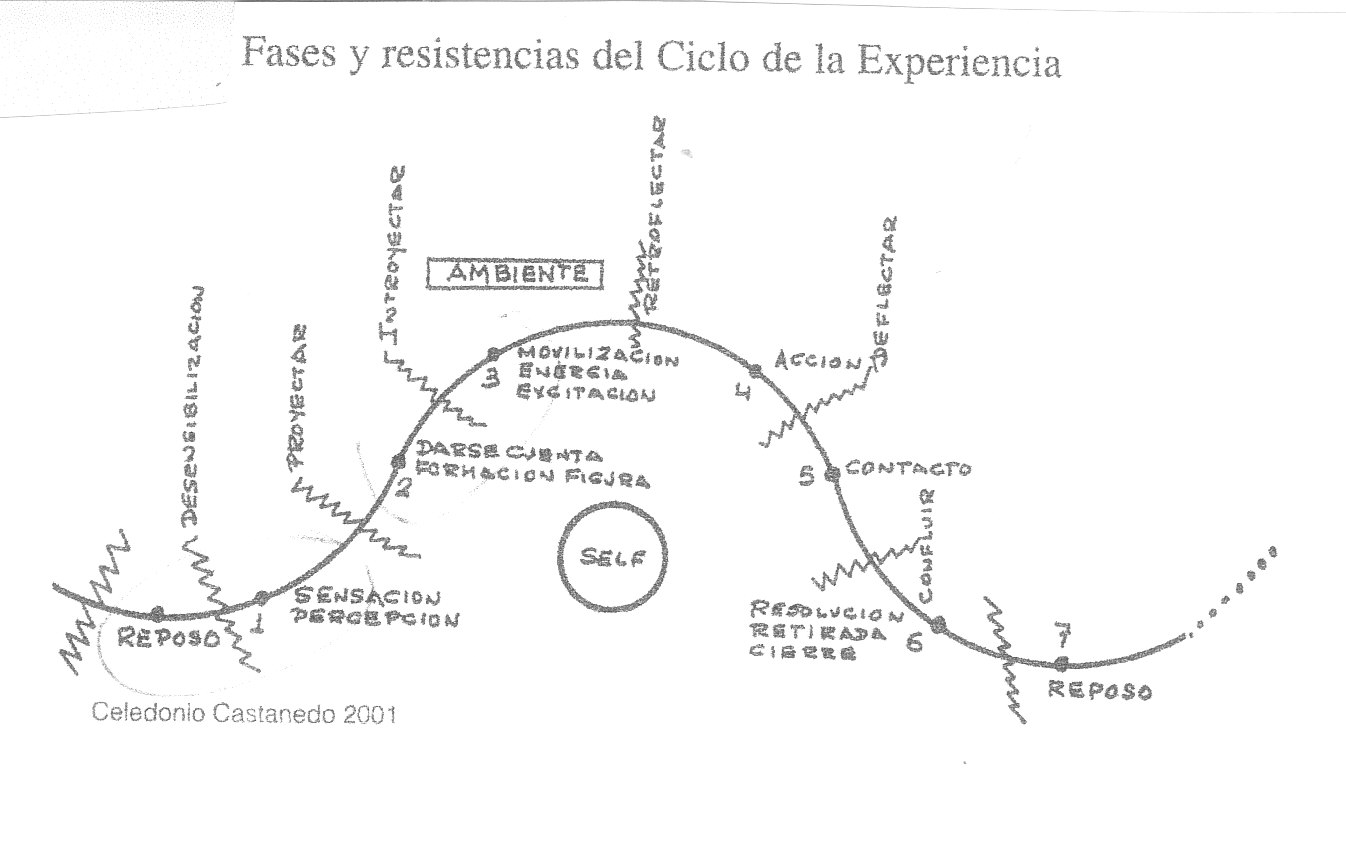 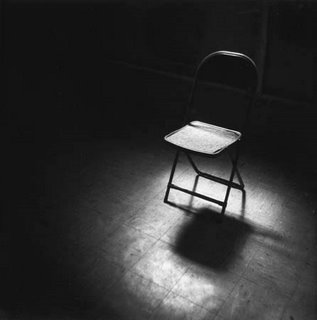 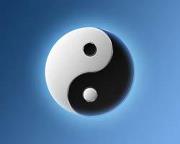 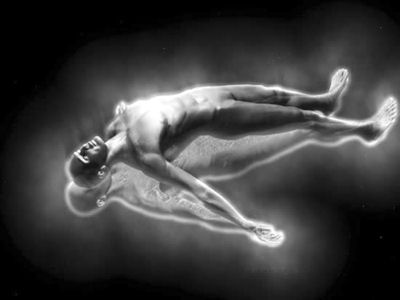 